Dokończ rytmy, pokoloruj: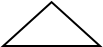 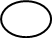 